«ВСЯКАЯ ИГРА НУЖНА, И ВАЖНЕЕ МНОГИХ ДЕЛ!»1. Великаны и карликиПопросите игроков встать в круг. После слова «Карлики» все должны присесть, а после слова «Великаны» встать. Ошибающийся выходит из круга. Побеждает самый внимательный.2. Щиплем перьяОдной команде цепляют за одежду бельевые прищепки. Их задача – ловить остальных игроков, цепляя им свои прищепки. Побеждает тот, кто первым освободится от «перьев».3. Мини-эстафетаСоздайте две команды, поставив их в одном конце комнаты. Выполняя задания, игроки должны оказаться на другом конце комнаты. Побеждает команда, быстрее прошедшая дистанцию.В качестве заданий могут выступать:проход дистанции на корточках;проход дистанции с наступанием только на разложенные по полу листки бумаги;проползание через обручи;проход с книгой на голове;проход с воздушным шариком, не трогая его руками.Играем с мячомМяч – незаменимый элемент для домашних развлечений. Его можно ловить, за ним можно бегать, его можно кидать. С ним можно играть одному, либо привлечь к потехе нескольких детей. Так, для дома можно предложить следующие варианты:1. Съедобное-несъедобноеИзвестная всеми любимая забава, в особом описании даже не нуждающаяся.2. Задания с мячомМожно раздать детям различные задания. Кто-то пусть кидает мяч и ловит его, кто-то бьет мячик об пол, третий кидает мяч о стену, четвертый перекладывает его из одной руки в другую за спиной. Радость и смех обеспечены.3. Сбей мячПоложите большой мяч на стул. По сигналу «Сбей мяч» игрок должен бросать в большой мячик маленький. Стоять при этом он должен на расстоянии полтора-два метра от стула.4. Не зевайИграющие должны встать в круг спиной к центру, в котором стоит водящий с мячом. Водящий должен сосчитать до пяти и подбросить мячик вверх, выкрикивая имя любого игрока. Тот, чье имя назвали должен быстро повернуться и поймать мяч. Можно разрешить сделать это не на лету, а после одного удара мячика об пол. Не поймавший мяч три раза, выбывает из круга.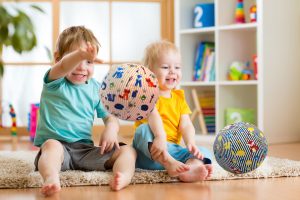 2. Охотника за сокровищамиРазвесьте по шведской стенке, включая навесной инвентарь разноцветные кружочки. Задача игроков – собрать как можно больше сокровищ, преодолевая при этом все препятствия. Можно усложнить задание, прося участников выполнять нхна пути к сокровищам определенные задания, например, не просто достать кружочек, висящий на турнике, а провисеть на нем в течение определенного времени.